Creativity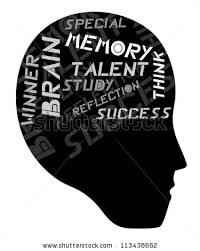 Work shows no individual thinking skills.  Student has chosen the easiest option and takes no risksThe artwork lacks evidence of personal expression.Poor...............................|......................... ExcellentComment:/5Work takes risks and tries new techniques previously untaught. The artwork demonstrates original personal expression and outstanding problem solving skills.Line Weight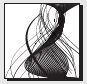 There is little or no variation in line weight, which results in many lines “reading” the same. Lines may communicate a lack of an intentionalprocess. Student may need to work on application and control of line weight.Poor...............................|......................... ExcellentComment:/5Variations in line weight (heavy, light, thin, dark, etc.) and appropriately used and well controlled in all areas of the sketch. All marks are intentional and demonstrate an understanding of line theory.Tone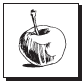 Little or no variation of tonal techniques diminishes the visual interest of the piece.Inconsistent tonal lines or poorly applied tone may demonstrate a need to improve these skills.Poor...............................|......................... ExcellentComment:/5Tonal lines demonstrate the appropriate use of full range of techniques (crosshatching,squiggles, tonal grading, contour lines, etc.) and is thoughtfully applied to enhance the shapes and forms. Student demonstrates clear control of drawing tool.Composition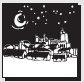 Elements within the drawing may lack appropriate use of tone, line weight and positioning, resulting in an unclear composition and balance. How the elements and techniques work together may not have been carefully considerPoor...............................|......................... ExcellentComment:/5The appropriate use of tone, line weight and positioning of the elements creates an overall sense of balance within a strong composition an sustains the viewer’s interest. The artist has clearly considered how all the elements and techniques work together to create a cohesive wholeTotal Score:                                                                                          /20Total Score:                                                                                          /20Total Score:                                                                                          /20Total Score:                                                                                          /20